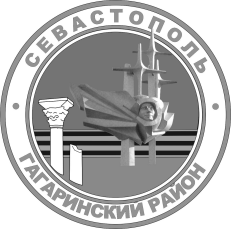 МЕСТНАЯ АДМИНИСТРАЦИЯВНУТРИГОРОДСКОГО МУНИЦИПАЛЬНОГО ОБРАЗОВАНИЯГОРОДА СЕВАСТОПОЛЯГАГАРИНСКИЙ МУНИЦИПАЛЬНЫЙ ОКРУГПОСТАНОВЛЕНИЕ« 17 » января 2024 г.                                                                       № 01 - ПМАОб утверждении Порядка санкционирования оплаты денежных обязательств получателей средств бюджета внутригородского муниципального образования города Севастополя Гагаринский муниципальный округ и администраторов источников финансирования дефицита бюджета внутригородского муниципального образования города Севастополя Гагаринский муниципальный округВ соответствии со статьями 219 и 219.2 Бюджетного кодекса Российской Федерации, в целях совершенствования порядка санкционирования оплаты денежных обязательств получателей средств бюджета внутригородского муниципального образования города Севастополя Гагаринский муниципальный округ и администраторов источников финансирования дефицита бюджета внутригородского муниципального образования города Севастополя Гагаринский муниципальный округ, местная администрация внутригородского муниципального образования города Севастополя Гагаринский муниципальный округ постановляет:1. Утвердить Порядок санкционирования оплаты денежных обязательств получателей средств бюджета внутригородского муниципального образования города Севастополя Гагаринский муниципальный округ и администраторов источников финансирования дефицита бюджета внутригородского муниципального образования города Севастополя Гагаринский муниципальный округ согласно приложению к настоящему постановлению.2. Признать утратившим силу постановление местной администрации внутригородского муниципального образования города Севастополя Гагаринский муниципальный округ от 15 сентября 2022 г. № 41-ПМА               «Об утверждении Порядка санкционирования оплаты денежных обязательств получателей бюджетных средств и администраторов источников финансирования дефицита бюджета внутригородского муниципального образования города Севастополя Гагаринский муниципальный округ».3. Настоящее постановление вступает в силу со дня его официального опубликования и распространяется на правоотношения, возникшие с 01 января 2024 года.4. Контроль за выполнением настоящего постановления возложить на заместителя Главы местной администрации внутригородского
муниципального образования города Севастополя Гагаринский муниципальный округ (О.В. Гомонец).Глава внутригородского муниципального образования, исполняющий полномочия председателя Совета, Глава местной администрации                                                                    А.Ю. ЯрусовПриложениек постановлению местной администрации внутригородского муниципального образования города Севастополя Гагаринский муниципальный округот 17 января 2024 г.№ 01 - ПМАПОРЯДОК
САНКЦИОНИРОВАНИЯ ОПЛАТЫ ДЕНЕЖНЫХ ОБЯЗАТЕЛЬСТВ
ПОЛУЧАТЕЛЕЙ СРЕДСТВ БЮДЖЕТА ВНУТРИГОРОДСКОГО МУНИЦИПАЛЬНОГО ОБРАЗОВАНИЯ ГОРОДА СЕВАСТОПОЛЯ ГАГАРИНСКИЙ МУНИЦИПАЛЬНЫЙ ОКРУГ
И АДМИНИСТРАТОРОВ ИСТОЧНИКОВ ФИНАНСИРОВАНИЯ
ДЕФИЦИТА БЮДЖЕТА ВНУТРИГОРОДСКОГО МУНИЦИПАЛЬНОГО ОБРАЗОВАНИЯ ГОРОДА СЕВАСТОПОЛЯ ГАГАРИНСКИЙ МУНИЦИПАЛЬНЫЙ ОКРУГНастоящий Порядок разработан в соответствии со статьями 219 и 219.2 Бюджетного кодекса Российской Федерации и устанавливает порядок санкционирования органом, осуществляющим открытие и ведение лицевых счетов участников бюджетного процесса города Севастополя (далее - орган, осуществляющий открытие и ведение лицевых счетов УБП), оплаты денежных обязательств получателей средств бюджета внутригородского муниципального образования города Севастополя Гагаринский муниципальный округ (далее – ПБС, местный бюджет) и администраторов источников финансирования дефицита местного бюджета (далее - АИФ ДБ) за счет средств местного бюджета.Для оплаты денежных обязательств ПБС, АИФДБ представляют в орган, осуществляющий открытие и ведение лицевых счетов УБП, распоряжение о совершении казначейского платежа в соответствии с порядком казначейского обслуживания, установленным Федеральным казначейством (далее - Распоряжение, порядок казначейского обслуживания).При наличии электронного документооборота между ПБС, АИФДБ и органом, осуществляющим открытие и ведение лицевых счетов УБП, распоряжения представляются в электронном виде с применением электронной подписи (далее - в электронном виде). При отсутствии электронного документооборота с применением электронной подписи распоряжения представляются на бумажном носителе с одновременным представлением на машинном носителе (далее - на бумажном носителе).Распоряжения подписываются руководителем и главным бухгалтером местной администрации (иными уполномоченными руководителем лицами) ПБС, АИФДБ.Уполномоченный руководителем органа, осуществляющего открытие и ведение лицевых счетов УБП, работник проверяет Распоряжение на соответствие установленной форме, наличие в нем реквизитов и показателей, предусмотренных пунктом 4 настоящего Порядка (с учетом положений пункта 5 настоящего Порядка), на соответствие требованиям, установленным пунктами 6, 7, 9 и 10 настоящего Порядка, а также на наличие документов, предусмотренных пунктами 7 и 8 настоящего Порядка:- в течение текущего рабочего дня - по Распоряжениям, представленным до 16-00 часов местного времени;- в течение следующего рабочего дня - по Распоряжениям, представленным по истечении 16-00 часов местного времени;- не позднее одного рабочего дня, следующего за днем представления Распоряжений, по Распоряжениям на оплату денежных обязательств ПБС, в целях финансового обеспечения (софинансирования) которых предоставляются из федерального бюджета межбюджетные трансферты в форме субсидий, субвенций и иных межбюджетных трансфертов.Распоряжения проверяются на наличие в них следующих реквизитов и показателей:подписей, соответствующих имеющимся образцам, представленным ПБС, АИФДБ для открытия соответствующего лицевого счета в порядке, установленным Федеральным казначейством (за исключением Распоряжения, сформированного и подписанного в единой информационной системе в сфере закупок руководителем или уполномоченным им на то лицом с правом первой подписи и главным бухгалтером или уполномоченным им на то лицом (руководителем организации, осуществляющей полномочие по ведению бюджетного учета), с учетом сроков оплаты товаров, работ, услуг, установленных законодательством Российской Федерации о контрактной системе в сфере закупок товаров, работ, услуг для обеспечения государственных и муниципальных нужд);уникального кода организации в реестровой записи реестра участников бюджетного процесса, а также юридических лиц, не являющихся участниками бюджетного процесса (далее - код участника бюджетного процесса по Сводному реестру), и номера соответствующего лицевого счета;кодов классификации расходов бюджетов (классификации источников финансирования дефицитов бюджетов), по которым необходимо произвести перечисление, и уникального кода объекта капитального строительства (объекта недвижимости, мероприятия (укрупненного инвестиционного проекта), включенного в федеральную адресную инвестиционную программу (далее - объект ФАИП), в случае оплаты денежных обязательств, принятых в целях реализации федеральной адресной инвестиционной программы, связанных с осуществлением капитальных вложений в объекты капитального строительства или объекты недвижимого имущества, а также текстового назначения платежа;суммы перечисления и кода валюты в соответствии с Общероссийским классификатором валют, в которой он должен быть произведен;суммы перечисления в валюте Российской Федерации, в рублевом эквиваленте, исчисленном на дату оформления Распоряжения;вида средств (средства бюджета);наименования, банковских реквизитов, идентификационного номера налогоплательщика (далее - ИНН) и кода причины постановки на учет (далее - КПП) (при наличии) получателя денежных средств в Распоряжении;номера учтенного в органе, осуществляющем открытие и ведение лицевых счетов УБП, бюджетного обязательства, и номера денежного обязательства ПБС (при наличии);номера и серии чека;срока действия чека;фамилии, имени и отчества получателя средств по чеку;данных документов, удостоверяющих личность получателя средств по чеку;данных для осуществления налоговых и иных обязательных платежей в бюджеты бюджетной системы Российской Федерации, предусмотренных Правилами указания информации в реквизитах распоряжений о переводе денежных средств в уплату платежей в бюджетную систему Российской Федерации, утвержденными приказом Министерства финансов Российской Федерации от 12 ноября 2013 года № 107н «Об утверждении Правил указания информации в реквизитах распоряжений о переводе денежных средств в уплату платежей в бюджетную систему Российской Федерации»;реквизитов (номер, дата) документов (предмета договора (муниципального контракта))  на поставку товаров, выполнение работ, оказание услуг (далее – договор), соглашения о предоставлении из бюджета города Севастополя местному бюджету межбюджетного трансферта в форме субсидии, субвенции, иного межбюджетного трансферта, договора (соглашения) о предоставлении субсидии, на основании которых возникают бюджетные обязательства ПБС местного бюджета, и документов, подтверждающих возникновение денежных обязательств ПБС местного бюджета, предоставляемых получателями средств бюджета города Севастополя при постановке на учет бюджетных и денежных обязательств в соответствии с порядком учета бюджетных и денежных обязательств получателей средств бюджета, установленным внутригородским муниципальным образованием города Севастополя Гагаринский муниципальный округ (далее - порядок учета обязательств);реквизитов (тип, номер, дата) документа, подтверждающего возникновение денежного обязательства при поставке товаров (накладная и (или) акт приемки-передачи и (или) счет-фактура), выполнении работ, оказании услуг (акт выполненных работ (оказанных услуг) и (или) счет и (или) счет-фактура), номера и даты исполнительного документа (исполнительный лист, судебный приказ), иных документов, подтверждающих возникновение соответствующих денежных обязательств, предусмотренных графой 3 Перечня документов (далее - документы, подтверждающие возникновение денежных обязательств), за исключением реквизитов документов, подтверждающих возникновение денежных обязательств в случае осуществления авансовых платежей в соответствии с условиями муниципального контракта на поставку товаров, выполнение работ, оказание услуг для обеспечения муниципальных нужд (далее - муниципальный контракт), внесения арендной платы по муниципальному контракту, если условиями таких муниципальных контрактов не предусмотрено предоставление документов для оплаты денежных обязательств при осуществлении авансовых платежей (внесении арендной платы);кода источника поступлений целевых средств в случае санкционирования расходов, источником финансового обеспечения которых являются целевые средства при казначейском сопровождении;идентификатора договора (государственного (муниципального) контракта), соглашения, договора о предоставлении инвестиций, в случае санкционирования расходов, возникающих при оплате указанных договоров (государственных(муниципальных) контрактов), соглашений, договоров о предоставлении инвестиций при казначейском сопровождении средств;уникального номера реестровой записи, идентификатора информации о документе о приемке поставленного товара, выполненной работы (ее результатов), оказанных услуг или идентификатора информации об этапе исполнения контракта (в случае авансового платежа) (далее соответственно - идентификатор документа о приемке, идентификатор этапа) и указания кода вида реестра - «02» в случае санкционирования расходов, возникающих при оплате договоров (государственных (муниципальных) контрактов), подлежащих включению в определенный законодательством Российской Федерации о контрактной системе в сфере закупок товаров, работ, услуг для обеспечения государственных и муниципальных нужд реестр контрактов, заключенных заказчиками (далее - реестр контрактов).Требования подпунктов 14-16 пункта 4 настоящего Порядка не применяются в отношении:- Распоряжения при перечислении средств ПБС, осуществляющим в соответствии с бюджетным законодательством Российской Федерации операции со средствами бюджета (в том числе в иностранной валюте) на счетах, открытых им в учреждении Центрального банка Российской Федерации или кредитной организации.- Распоряжения при перечислении средств структурным (обособленным) подразделениям ПБС, не наделенным полномочиями по ведению бюджетного учета.Требования подпункта 14 пункта 4 настоящего Порядка не применяются в отношении Распоряжений при оплате товаров, выполнении работ, оказании услуг в случаях, когда заключение договора (государственного (муниципального) контракта) законодательством Российской Федерации не предусмотрено.В одном Распоряжении может содержаться несколько сумм перечислений по разным кодам классификации расходов местного бюджета (классификации источников финансирования дефицитов местного бюджета) в рамках одного денежного обязательства ПБС, АИФДБ.При санкционировании оплаты денежных обязательств по расходам (за исключением расходов по публичным нормативным обязательствам) осуществляется проверка Распоряжения по следующим направлениям:соответствие указанных в Распоряжении кодов классификации расходов местного бюджета кодам бюджетной классификации Российской Федерации, действующим в текущем финансовом году на момент представления Распоряжения;соответствие содержания текста назначения платежа, указанного в Распоряжении, содержанию операции, исходя из документа, подтверждающего возникновение денежного обязательства;соответствие указанных в Распоряжении кодов видов расходов классификации текстовому назначению платежа, исходя из содержания текста назначения платежа, в соответствии с порядком применения кодов бюджетной классификации Российской Федерации, определенным Министерством финансов Российской Федерации;непревышение сумм в Распоряжении остатков неисполненных бюджетных обязательств, лимитов бюджетных обязательств и предельных объемов финансирования, учтенных на соответствующем лицевом счете, в том числе по уникальным кодам объектов капитального строительства или объектов недвижимого имущества (мероприятий по информатизации);соответствие наименования, ИНН, КПП, банковских реквизитов получателя денежных средств, указанных в Распоряжении, наименованию, ИНН, КПП, банковским реквизитам получателя денежных средств, указанным в бюджетном обязательстве;соответствие реквизитов Распоряжения требованиям бюджетного законодательства Российской Федерации о перечислении средств местного бюджета на соответствующие казначейские счета;идентичность кода участника бюджетного процесса по Сводному реестру по денежному обязательству и платежу;идентичность кода (кодов) классификации расходов местного бюджета по денежному обязательству и платежу;идентичность кода валюты, в которой принято денежное обязательство, и кода валюты, в которой должен быть осуществлен платеж по Распоряжению;непревышение суммы Распоряжения над суммой неисполненного денежного обязательства, рассчитанной как разница суммы денежного обязательства (в случае исполнения денежного обязательства многократно - с учетом ранее произведенных перечислений по данному денежному обязательству) и суммы ранее произведенного в рамках соответствующего бюджетного обязательства авансового платежа, по которому не подтверждена поставка товара (выполнение работ, оказание услуг);соответствие кода классификации расходов местного бюджета и уникального кода объекта капитального строительства или объекта недвижимого имущества (мероприятия по информатизации) по денежному обязательству и платежу;непревышение размера авансового платежа, указанного в Распоряжении, над суммой авансового платежа по договору (государственному (муниципальному) контракту) (суммой авансового платежа по этапу исполнения договора (государственного(муниципального) контракта) в случае, если договором (государственным(муниципальным) контрактом) предусмотрено его поэтапное исполнение) с учетом ранее осуществленных авансовых платежей;соответствие уникального номера реестровой записи в реестре контрактов или реестре контрактов, содержащих сведения, составляющие государственную тайну (далее - реестр контрактов, содержащий государственную тайну), договору (государственному(муниципальному) контракту), подлежащему включению в реестр контрактов или реестр контрактов, содержащий государственную тайну, указанных в Распоряжении;непревышение указанной в Распоряжении суммы авансового платежа с учетом сумм ранее произведенных авансовых платежей по соответствующему бюджетному обязательству над предельным размером авансового платежа, установленным законом о местном бюджете на соответствующий финансовый год и на плановый период.соответствие иным требованиям, установленным соглашением об осуществлении Управлением Федерального казначейства по г. Севастополю отдельных функций по исполнению местного бюджета при кассовом обслуживании исполнения бюджета Управлением Федерального казначейства по г. Севастополю, нормативным правовым актом Федерального казначейства, определяющим порядок кассового обслуживания исполнения федерального бюджета, бюджетов субъектов Российской Федерации и местных бюджетов и порядок осуществления территориальными органами Федерального казначейства отдельных функций финансовых органов субъектов Российской Федерации и муниципальных образований по исполнению соответствующих бюджетов.соответствие идентификатора договора (государственного (муниципального) контракта), соглашения, договора о предоставлении инвестиций, указанного в Распоряжении, идентификатору, указанному в договоре (государственном(муниципальном) контракте), соглашении, договоре о предоставлении инвестиций (при наличии);соответствие уникального номера реестровой записи, идентификатора документа о приемке (идентификатора этапа в случае выплаты авансового платежа), указанных в Распоряжении, уникальному номеру реестровой записи, идентификатору документа о приемке (идентификатору этапа в случае выплаты авансового платежа), указанных в реестре контрактов;непревышение суммы Распоряжения над суммой, указанной в документе, подтверждающем возникновение денежного обязательства.При санкционировании оплаты денежных обязательств по государственным (муниципальным) контрактам, подлежащим казначейскому сопровождению в соответствии с частями 66 и 67 статьи 112 Федерального закона от 05.04.2013 № 44-ФЗ «О контрактной системе в сфере закупок товаров, работ, услуг для обеспечения государственных и муниципальных нужд», осуществлять контроль перечисления средств, подлежащих казначейскому сопровождению, исключительно на счета, открытые Управлению Федерального казначейства по     г. Севастополю для учета денежных средств юридических лиц, не являющихся участниками бюджетного процесса.В случае если Распоряжение представляется для оплаты денежного обязательства, по которому формирование Сведений о денежном обязательстве (код формы по ОКУД 0506102) в соответствии с Порядком учета бюджетных и денежных обязательств получателей средств местного бюджета осуществляется органом, осуществляющим открытие и ведение лицевых счетов УБП, ПБС представляет в орган, осуществляющий открытие и ведение лицевых счетов УБП, вместе с Распоряжением указанный в ней документ, подтверждающий возникновение денежного обязательства, за исключением документов, указанных в пунктах 6 - 8, И, строке 3 пункта 12 (при оплате денежных обязательств, связанных с исполнением судебных актов по искам к внутригородскому муниципальному образованию города Севастополя Гагаринский муниципальный округ о возмещении вреда, причиненного гражданину или юридическому лицу в результате незаконных действий (бездействия) органов государственной власти Российской Федерации (государственных органов Российской Федерации) либо должностных лиц этих органов), строках 1, 5 - 11 пункта 14 графы 3 Перечня документов.При санкционировании оплаты денежных обязательств в случае, установленном настоящим пунктом, дополнительно к направлениям проверки, установленным пунктом 6 настоящего Порядка, осуществляется проверка равенства сумм Распоряжения сумме соответствующего денежного обязательства.Для подтверждения денежного обязательства, возникшего по бюджетному обязательству, обусловленному договором (государственным (муниципальным) контрактом), предусматривающим обязанность ПБС – государственного (муниципального) заказчика по перечислению суммы неустойки (штрафа, пеней) за нарушение законодательства Российской Федерации о контрактной системе в сфере закупок товаров, работ, услуг для обеспечения государственных и муниципальных нужд в доход местного бюджета, ПБС представляет в орган, осуществляющий открытие и ведение лицевых счетов УБП, по месту обслуживания, в том числе с использованием единой информационной системы в сфере закупок, не позднее представления Распоряжения на оплату денежного обязательства по договору (государственному (муниципальному) контракту) Распоряжение на перечисление в доход местного бюджета суммы неустойки (штрафа, пеней) по данному договору (государственному (муниципальному) контракту).При санкционировании оплаты денежных обязательств по расходам по публичным нормативным обязательствам осуществляется проверка Распоряжения по следующим направлениям:соответствие указанных в Распоряжении кодов классификации расходов местного бюджета кодам бюджетной классификации Российской Федерации, действующим в текущем финансовом году на момент представления Распоряжения;соответствие указанных в Распоряжении кодов видов расходов классификации расходов местного бюджета текстовому назначению платежа, исходя из содержания текста назначения платежа, в соответствии с порядком применения бюджетной классификации;непревышение сумм, указанных в Распоряжении, над остатками соответствующих бюджетных ассигнований, учтенных на лицевом счете ПБС.При санкционировании оплаты денежных обязательств по перечислениям по источникам финансирования дефицита местного бюджета осуществляется проверка Распоряжения по следующим направлениям:соответствие указанных в Распоряжении кодов классификации источников финансирования дефицита местного бюджета кодам бюджетной классификации Российской Федерации, действующим в текущем финансовом году на момент представления Распоряжения;соответствие указанных в Распоряжении кодов аналитической группы вида источника финансирования дефицита бюджета текстовому назначению платежа, исходя из содержания текста назначения платежа, в соответствии с порядком применения бюджетной классификации;непревышение сумм, указанных в Распоряжении, остаткам соответствующих бюджетных ассигнований, учтенных на лицевом счете администратора источников внутреннего (внешнего) финансирования дефицита бюджета.10. 1. При санкционировании оплаты денежных обязательств по договорам (государственным (муниципальным) контрактам), подлежащим включению в реестр контрактов, на основании Распоряжений, сформированных в единой информационной системе в сфере закупок, осуществляется проверка по направлениям, предусмотренным подпунктами 2 - 8, 13 - 18 пункта 4, подпунктами 1 - 3, 5 - 13, 16 - 18 пункта 6 настоящего Порядка - с использованием единой информационной системы в сфере закупок.В случае если информация, указанная в Распоряжении, не соответствуют требованиям, установленным пунктами 3, 4, подпунктами 1 - 14, 16-18 пункта 6, пунктами 7, 9 и 10 настоящего Порядка, или в случае установления нарушения ПБС условий, установленных пунктом 8 настоящего Порядка, орган, осуществляющий открытие и ведение лицевых счетов УБП, возвращает ПБС, АИФДБ не позднее сроков, установленных пунктом 3 настоящего Порядка, направляет ПБС, АИФДБ уведомление в электронной форме, содержащее информацию, позволяющую идентифицировать Распоряжение, не принятое к исполнению, а также содержащее дату и причину отказа, согласно правилам организации и функционирования системы казначейских платежей.При установлении органом, осуществляющим открытие и ведение лицевых счетов УБП, нарушений ПБС условий, установленных подпунктом 14 пункта 6 настоящего Порядка, орган, осуществляющий открытие и ведение лицевых счетов УБП, не позднее двух рабочих дней после отражения операций, вызвавших указанные нарушения на соответствующем лицевом счете, доводит информацию о данных нарушениях до ПБС путем направления Уведомления о нарушении установленных предельных размеров авансового платежа, а также обеспечивает доведение указанной информации до главного распорядителя (распорядителя) средств местного бюджета, в ведении которого находится допустивший нарушение ПБС, не позднее десяти рабочих дней после отражения операций, вызвавших указанные нарушения на соответствующем лицевом счете.При положительном результате проверки в соответствии с требованиями, установленными настоящим Порядком, в Распоряжении, представленном на бумажном носителе, органом, осуществляющим открытие и ведение лицевых счетов УБП, проставляется отметка, подтверждающая санкционирование оплаты денежных обязательств ПБС, АИФ ДБ, с указанием даты, подписи, расшифровки подписи, содержащей фамилию, инициалы ответственного исполнителя органа, осуществляющего открытие и ведение лицевых счетов УБП, и Распоряжение принимается к исполнению.В случае если Распоряжение представлялось в электронном виде, Распоряжение принимается к исполнению.